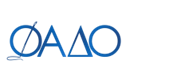 Автономная некоммерческая организация
дополнительного профессионального образования«Федеративная академия дополнительного образования»(АНО ДПО «ФАДО»)ОБРАЗОВАТЕЛЬНАЯ ПРОГРАММА ПОВЫШЕНИЯ КВАЛИФИКАЦИИ«Деловая игра как эффективный метод обучения и решения задач»Учебно-тематический план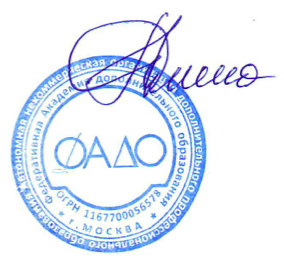 Ректор АНО ДПО «ФАДО»                                                                            ___________И.А. ПоповМосква2021№ п/пНАИМЕНОВАНИЕ РАЗДЕЛОВ (МОДУЛЕЙ) И ТЕМВсего часовВ том числеВ том числе№ п/пНАИМЕНОВАНИЕ РАЗДЕЛОВ (МОДУЛЕЙ) И ТЕМВсего часовЛекцииСРСМОДУЛЬ 1 Введение в деловые игрыМОДУЛЬ 1 Введение в деловые игры4,52.521.1.Основные понятия, классификации, подходы к ведению ДИ4,50,50,51.2.Цели проведения деловы игр. Почему люди играют в игры?4,50,50,51.3.Общий подход к единой классификации игр4,50,30,21.4.История появления ДИ4,50,30,21.5.Общепринятые определения ДИ и ее составляющих4,50,30,21.6.Направления использования ДИ в педагогике4,50,30,21.7.ДИ в качестве метода активного обучения на различных этапах образовательного процесса. Позитивные моменты использования учебных ДИ4,50,30,2МОДУЛЬ 2Принципы разработки и проведения деловых игрМОДУЛЬ 2Принципы разработки и проведения деловых игр  6332.1.Принципы конструирования ДИ и их соотношение  60,50,52.2.Структурная схема ДИ  60,50,52.3.Имитационная модель  60,50,52.4.Игровая модель и ее составляющие  60,50,52.5.Игровой интерес. Факторы, способствующие развитию игрового интереса  60,50,52.6.Сценарий и характеристика ДИ  60,50,5МОДУЛЬ 3Методика проведения деловых игрМОДУЛЬ 3Методика проведения деловых игр 8533.1.Разминочная ДИ - как микро-проекция серьезных ДИ 8113.2.Перечень деловых документов 810,53.3.Подробнее об отдельных этапах игры  810,53.4.Классификационная характеристика ДИ 810,53.5.Оценка качеств личности игроков, связанная с категорией общения 810,5МОДУЛЬ 4Деловая игра для специалистов дошкольного образованияМОДУЛЬ 4Деловая игра для специалистов дошкольного образования8444.1.Трудности, возникающие у специалистов дошкольного образования (на этапе подготовки к будущей деятельности, на этапе настоящей (реальной) деятельности)8114.2.Деловая игра - как метод разрешения возникающих трудностей8224.3.Проект ДИ «Планирование работы дошкольного учреждения (ДОУ) на год»11МОДУЛЬ 5Деловая игра для учителейначального образованияМОДУЛЬ 5Деловая игра для учителейначального образования8445.1.Трудности на этапе подготовки будущего учителя, рассмотрение вопросов, возникающих в рабочем процессе8225.2.ДИ для учителя начальных классов. «Развитие познавательного интереса»822МОДУЛЬ 6ДИ на стыке дошкольного и школьного образованияМОДУЛЬ 6ДИ на стыке дошкольного и школьного образования2.520,56.1.Сопряжение знаний и навыков специалистов дошкольного и начального школьного образования для эффективного воспитания и обучения детей2.510,256.2.Деловая игра. «Первое собрание родителей будущих первоклассников»2.510,25МОДУЛЬ 7Деловые игры для детейМОДУЛЬ 7Деловые игры для детей2117.1.Учебные игры20,500,507.2.Пример проведения урока в форме учебной ДИ: «Юный орнитолог»20,500,50Форма аттестацииФорма аттестации2ИТОГОВОЕ ТЕСТИРОВАНИЕИТОГОВОЕ ТЕСТИРОВАНИЕВСЕГО, ЧАСОВ:ВСЕГО, ЧАСОВ:404040